Variable cualitativaHablamos de variables cualitativas cuando los valores de una variable no son numéricos, es decir, el color preferido de una persona, el sexo o el deporte que practican.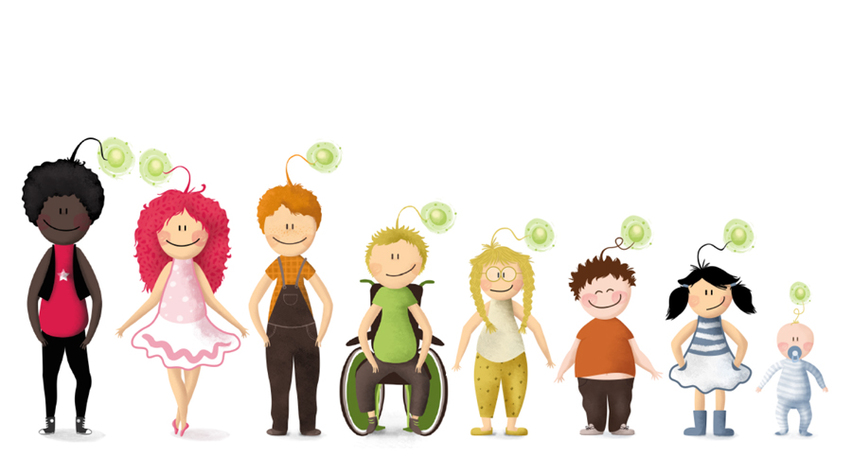 Maikel         Lola        Javier    Roberto   Claudia    Antonio    Lucía     JonásComo podemos observar en la tabla el sexo de una persona y su color favorito no adoptan valores numéricos por lo tanto cuando estudiamos dichas variables estamos estudiando variables cualitativas Nombre Sexo Color preferido Maikel hombrerojo Lola mujerrosa Javier hombrenaranja Roberto hombreverde Claudia mujeramarillo Antonio hombrenaranja Lucía mujerazul Jonás hombreazul